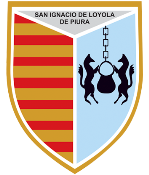 SEGUNDO GRADO DE PRIMARIABALOTARIO DE APLAZADOS – MATEMÁTICANumeración hasta la centena: gráfico, descomposición, lectura, escritura, anterior, entre, posterior.Series ascendentes y descendentes.Resolución de problemas: cambio, combinación, comparación e igualdad.